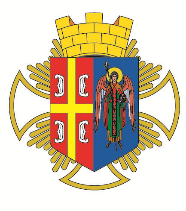 РEПУБЛИКА СРБИЈА                                                                                                   Општинска  управа Општине АранђеловацОдељење за инспекцијске послове- Комунална инспекција -КОНТРОЛНА ЛИСТА БРОЈ 8.1УРЕЂЕЊЕ И ОДРЖАВАЊЕ ЗЕЛЕНИХ ПОВРШИНАОБАВЕЗЕ ВРШИОЦА КОМУНАЛНЕ ДЕЛАТНОСТИПравни основ:Одлука о уређењу и одржавању зелених површина („Службени гласник општине Аранђеловац“, број 63/2014, 87/2017)КОНТРОЛНА ЛИСТА БРОЈ 8.1УРЕЂЕЊЕ И ОДРЖАВАЊЕ ЗЕЛЕНИХ ПОВРШИНАОБАВЕЗЕ ВРШИОЦА КОМУНАЛНЕ ДЕЛАТНОСТИПравни основ:Одлука о уређењу и одржавању зелених површина („Службени гласник општине Аранђеловац“, број 63/2014, 87/2017)   ОПШТЕ ИНФОРМАЦИЈЕ О ИНСПЕКЦИЈСКОМ НАДЗОРУ   ОПШТЕ ИНФОРМАЦИЈЕ О ИНСПЕКЦИЈСКОМ НАДЗОРУ   ОПШТЕ ИНФОРМАЦИЈЕ О ИНСПЕКЦИЈСКОМ НАДЗОРУДео 1.  Опште информације Део 1.  Опште информације Део 1.  Опште информације 1.1 Општина Аранђеловац – Општинска управа 1.2 Одељење за инспекцијске послове – комунална инспекција1.3 Инспектор: 1.4  Датум инспекцијског надзора: 1.1 Општина Аранђеловац – Општинска управа 1.2 Одељење за инспекцијске послове – комунална инспекција1.3 Инспектор: 1.4  Датум инспекцијског надзора: 1.1 Општина Аранђеловац – Општинска управа 1.2 Одељење за инспекцијске послове – комунална инспекција1.3 Инспектор: 1.4  Датум инспекцијског надзора: 1.5   Врста инспекцијског надзора         □ Редовни                □ Мешовити         □ Ванредни          □ Контролни          □ Допунски  1.5   Врста инспекцијског надзора         □ Редовни                □ Мешовити         □ Ванредни          □ Контролни          □ Допунски  1.5   Врста инспекцијског надзора         □ Редовни                □ Мешовити         □ Ванредни          □ Контролни          □ Допунски  1.6   Инспекцијски надзор према облику:         □ Теренски         □ Канцеларијски  1.6   Инспекцијски надзор према облику:         □ Теренски         □ Канцеларијски  1.6   Инспекцијски надзор према облику:         □ Теренски         □ Канцеларијски  1.7   Налог за инспекцијски надзор:          □ Да          □ Не  1.7   Налог за инспекцијски надзор:          □ Да          □ Не  1.7   Налог за инспекцијски надзор:          □ Да          □ Не            ИНФОРМАЦИЈЕ О КОНТРОЛИСАНОМ СУБЈЕКТУ          ИНФОРМАЦИЈЕ О КОНТРОЛИСАНОМ СУБЈЕКТУ          ИНФОРМАЦИЈЕ О КОНТРОЛИСАНОМ СУБЈЕКТУДео 2.  Правно/физичко лице, предузетник Део 2.  Правно/физичко лице, предузетник Део 2.  Правно/физичко лице, предузетник 2.1  Подаци о контролисаном субјекту 2.1  Подаци о контролисаном субјекту 2.1  Подаци о контролисаном субјекту 2.1.1   Назив/име и презиме субјекта: 2.1.1   Назив/име и презиме субјекта: 2.1.2   Адреса (улица и број): 2.1.2   Адреса (улица и број): 2.1.3   Место: 2.1.3   Место: 2.1.4   Град/Општина: 2.1.4   Град/Општина: 2.1.5   Поштански број: 2.1.5   Поштански број: 2.1.6   Телефон/Факс: 2.1.6   Телефон/Факс: 2.1.7   ПИБ:2.1.7   ПИБ:2.1.8 Матични број:2.1.8 Матични број:2.1.9 Бр. личне карте (за физичко лице):2.1.9 Бр. личне карте (за физичко лице):Део 3.   Локација Део 3.   Локација Део 3.   Локација 3.1     Локација где је вршен  инспекцијски надзор 3.1     Локација где је вршен  инспекцијски надзор 3.1     Локација где је вршен  инспекцијски надзор 3.1.1    Адреса (улица и број): 3.1.1    Адреса (улица и број): 3.1.2    Место: 3.1.2    Место: Ред. бројПитањеОдговор и број бодова1.у прописаном року је донет годишњи план уређења и одржавања јавних зелених површина да-          -бр. бодова-10/не-          -бр. бодова-0/2.Надзирани субјект је, у прописаном року, комуналној инспекцији доставио план одржавања јавних зелених површина по месецимада-          -бр. бодова-10/не-          -бр. бодова-0/3.Надзирани субјект је свој рад и послове организовао тако да кроз реализацију програма уређења и одржавања јавних зелених површина, трајно и несметано обавља поверену комуналну делатност да-          -бр. бодова-10/не-          -бр. бодова-0/4.Предузете су потребне мере на отклањању прекида у обављању комуналне делатности до кога је дошло услед више силе или дугих разлога који се нису могли предвидети (уколико је одговор ''да'', обележити које су мере предузете)да-          -бр. бодова-30/не-          -бр. бодова-0/4аангажовани су запослени на отклањању узрока поремећаја, односно прекида у обављању комунлне делатности, уз ангажовање трећих лица, по потреби4бизвршене су хитне поправке и замене инсталација и уређаја, односно извршена је заштита комуналних објеката, уређаја и инсталација од даљих хаварија4впредузете су друге мере, прописане од стране организационе јединице општинске управе надлежне за комуналне пословеНапомена:Напомена:Напомена:Максималан број бодова:60Утврђен број бодова:Максималан број бодова:60Утврђен број бодова:Максималан број бодова:60Утврђен број бодова:ТАБЕЛА ЗА УТВРЂИВАЊЕ СТЕПЕНА РИЗИКАТАБЕЛА ЗА УТВРЂИВАЊЕ СТЕПЕНА РИЗИКАТАБЕЛА ЗА УТВРЂИВАЊЕ СТЕПЕНА РИЗИКАстепен ризикараспон броја бодоваобележи утврђени степен ризика по броју бодоваНезнатан50-60Низак40-49Средњи20-39Висок10-19критичан0-9НАДЗИРАНИ СУБЈЕКАТМ.П.ИНСПЕКТОР